International Rescue Committee(Humanitarian Program)Advertised Request for Proposal (RFP)RFP Reference No: IRC AFG-01515Master Service Agreement (MSA ) RFP IRC AFG-01515 for Printing and Delivery of IEC Materials Books, Banner and Posters for Kabul, Nangarhar, Laghman, Logar, Paktia Khost, Helmand, Herat and Badghis Provinces of Afghanistan)Contents									PagesI.	INTRODUCTION	31.	The International Rescue Committee.	32.	The Purpose of this Request for Proposal (RFP)	33.	Cost of Bidding	34.	The Bidding Documents	3/45.	Clarification of Bidding Documents	46.	Language of Bid	47.	Documents Comprising the Bid	58.	Bid Prices & Price Changes	49.	Bid Currencies	510.   Document Establishing service Eligibility and Conformity to Bidding Documents	511.    Bid Security	512.    Period of Validity of Bids	513.    Format and Signing	5/614.    Submission and Marking of Bids:	615.    Format	616.    Modification and Withdrawal of Bids	617.    Preliminary Examination	618.    Evaluation and Comparison of Bids	6/819.   Contacting the Purchaser	820.   Notification of Award	821.   Contract award and notification	823.   Price Schedules and Location	925.    Disclaimer	926.    Ethical Operating Standards	927.   Supplier Information Form Annex A.……………….………………………………………………9/1228.   Price List Annex B	1329.   Scope of Work (SoW) Annex B1 	 14/1830.   Taxes…….………………………..…………………………………………………………………………………1830. ANNEX C IRC Conflict of Interest and supplier code of conduct …………...……………19/2031. ANNEX 4: Intend to Bid……………………………………………………………………………………….21INTRODUCTIONThe International Rescue Committee.The International Rescue Committee, hereinafter referred to as “the IRC”, is a non-profit, humanitarian agency that provides relief, rehabilitation, protection, resettlement services, and advocacy for refugees, displaced persons and victims of oppression and violent conflict.  The Humanitarian Program supports communities affected by conflict or natural disasters through WASH, livelihoods, protection and emergency response projects. Provision of safe drinking water (drilling of new bore wells, new pipe schemes and upgrading of existence pipe scheme to solar systems, construction of sanitation facilities to the MRRD standards) hygiene promotion, skill trainings, food security, farmers capacity building, rehabilitation of the irrigation structures, prepositioned stock of NFIs and emergency shelter for the emergency management and construction of DRR infrastructures are the main program activities. The Purpose of this Request for Proposal (RFP)It is the intent of this RFP to secure competitive proposals to select a Potential, Reliable and Committed Service Provider for the International Rescue committee (RFP IRC AFG-01515 for Printing and Delivery of IEC Materials Books, Banner and Posters for Kabul, Nangarhar, Laghman, Logar, Paktia Khost, Helmand, Herat and Badghis Provinces of Afghanistan) within the given time line outlined in this RFP. Therefore, IRC is calling on all eligible, reliable Printing Press/Service Providers who are Professional and are technically competent and has the authorization letter from Ministry of Education Government of Islamic Republic of Afghanistan for printing School Textbooks to submit their sealed proposal indicated in Annex-B of this RFP. The winning bidder(s) will enter into a fixed price Master Service Agreement (MSA) for period of One year right after signing the service contract to print and deliver the required quantity of school textbooks, posters and other printing materials outlined in Annex B of this RFP. Bidders shall be domiciled and must have complied with all Host Government legal set forth Regulations to operate in Afghanistan and a regular tax payer to offer such services as specified in the tender and shall furnish copy of its operating license/certificate of registration valid for the fiscal year 2020-2021. The Bidder shall not be under a declaration of ineligibility for corrupt or fraudulent practices.Cost of BiddingThe Bidder shall be responsible for all costs associated with the preparation and submission of its bid, and IRC hereinafter referred to as “the Purchaser”, will in no case be responsible or liable for those costs, regardless of the conduct or outcome of the bidding process.THE BIDDING DOCUMENTS: The Bidding DocumentsThe Bidder is expected to examine all instructions, forms, terms and specifications in the bidding documents prepared for the selection of authorized suppliers or vendors. Failure to furnish all information required as per the bidding documents or to submit a bid not substantially responsive to the bidding document in every respect will be at the Bidder’s risk and may result in bid rejection.Clarification of Bidding DocumentsA prospective Bidder requiring any clarification of the Bidding Documents may notify in writing at the  AF.Tender@rescue.org. The request for clarification must reach the purchaser not later than (From Oct 15 until Oct 27, 2020). The Purchaser will respond by e-mail providing clarification on the bid documents on the (from Oct 15 until Oct 27, 20). Written copies of the Purchaser’s response (including an explanation of the query but without identifying the source of inquiry) will be communicated to all prospective Bidders, who had received the bidding documents.III. PREPARATION OF BIDS: Language of BidThe bid and all relative correspondence and documents exchanged between the bidders and the Purchaser shall be written in English language only. Any printed literature furnished by the bidder and written in another language must be accompanied by an English translation of its pertinent passages, in which case, for purposes of interpretation of the bid, the English translation shall prevail. Any translations must be performed by a licensed translator as recognized and notarized by the Courts and Government of Afghanistan.Documents Comprising the Bid The submitted bid must include the following information.  Failure to supply all requested information or comply with the specified formats may disqualify the bidder from consideration.Bid Prices & Price Changes For the purpose of selecting a supplier/vendor and executing the Master Service Agreement (MSA), the Bidder shall clearly indicate the unit price of each item they want to supply. All unit prices shall be clearly indicated in the space provided in the price schedule Annex B. The Bidder must sign and officially stamp the price schedule.  During the validity period of the Simple Service Agreement the given prices shall remain unchangeable.  Bid CurrenciesAll rates and amounts entered in the Bid Form and Price Schedule and used in any documents, correspondence or operations pertaining to this tender shall be expressed in Afghani Documents Establishing Service Eligibility and Conformity to Bidding DocumentsPursuant to Clause 8, the bidder shall furnish, as part of its bid, documents establishing the eligibility and conformity to the Bidding Documents of services, which the Bidder proposes to supply under the Contract.The Documentary evidence of the services’ conformity to the Bidding Documents may be in the form of technical specifications, literature, drawings, data (tables, graphs etc.), and shall furnish:A detailed description of the supply’ essential technical and performance characteristics. A clause-by-clause commentary on the Purchaser’s Technical Specifications demonstrating the supplies’ substantial responsiveness to those specifications or a statement of deviations and exceptions to the provisions of the Technical Specifications.Bid SecurityFor the Purpose of This Tender or MSA Process, Bid Security or bond do not apply. Period of Validity of Bids and Bid Security: Bid validity shall be 90 working days from the date sealed bids submitted to IRC and Bid Security does not apply to this procurement. Format and SigningThe original bid shall be signed by the Bidder or a person or persons duly authorized to bind the Bidder to the contract.  Financial proposal pages of the bid shall be initialed by the person or persons signing the bid and stamped with the company seal.Any interlineations, erasures, or overwriting shall be valid only if they are initialed by the person or persons signing the bid.The bidder shall include a cover letter in their proposal.  The content of the cover letter shall include the following information:A table containing bid offer: item description, unit pricePrice validity date (for this purpose and as stated on the advertisement, quote given shall remain unchanged for 90 working days).SUBMISSION OF BIDSSubmission and Marking of Bids:Bidder shall submit sealed bid clearly marked (RFP IRC AFG-01515 for Printing and delivery of IEC Materials Books, Banner and Posters for Kabul, Nangarhar, Laghman, Logar, Paktia Khost, Helmand, Herat and Badghis Provinces of Afghanistan) to IRC Office at Kabul at the below addresses no later than (Oct 29, 2020) 04:00pm. All bids are to be put in to the box provided for the purpose. Bids submitted after the deadline will not be accepted.Bidders must sign the bid register form at the reception of the office indicating their company name, telephone number, and date of submission.IRC Office Kabul Taimani, Street # 4, House, # 34 district No 10 KabulFormatThe Bidder’s proposal shall comprise of technical proposal and financial proposal in sealed envelope.Modification and Withdrawal of BidsThe Bidder may modify or withdraw its bid after the bid’s submission, provided that written notice of the modification, including substitution or withdrawal of the bids, is received by the Purchaser prior to the deadline prescribed for submission of bids.The Bidder’s modification or withdrawal notice shall be prepared, sealed, marked, and dispatched. No bid may be modified after the deadline for submission of bids.BID OPENING AND EVALUATIONPreliminary ExaminationThe Purchaser will examine the bids to determine whether they are complete, whether any computational errors have been made, whether required sureties have been furnished, whether the documents have been properly signed and whether bids are generally in order.Evaluation and Comparison of BidsBids determined to be substantially responsive as per section 7 above will be considered for the evaluation process with the below scoring criteria. Contacting the PurchaserSubject to Clause 5, no Bidder shall contact the Purchaser on any matter relating to its bid, from the time of the bid opening to the time the Contract is awarded or selected authorized supplier or vendor is announced. Notification of AwardPrior to the expiration of the period of bid validity, the Purchaser will notify the successful bidder in writing or where necessary by phone that his/her bid has been accepted and, selected for Simple Service Agreement for the specific goods and/or services.  At this stage IRC may also choose to negotiate with the selected bidder to finalize the offer.CONTRACTINGContract award and notificationThe Purchaser will award the Contract to the notified successful Bidder(s) whose bid has been determined to be substantially responsive and has been determined as the best evaluated bid considering price/performance factors, provided further that the Bidder is determined to be qualified to enter into Simple Service Agreement and perform its obligations satisfactorily.WarrantyThe Supplier warrants that the goods to be supplied are new, unused, of the most recent or current models (products), and meet Purchaser’s specifications.The warranty shall remain valid for a period of time as may be specified by the supplier in the Bid and this warranty period shall be considered as one of the bid advantages, and shall in no case be less than that which is provided for by Afghanistan Law if anyPrice Schedules and LocationVendors interested in the provision of Goods and or services outlined in Annex B and B1 as specification to IRC Country office should NOTE that all categories apply to all IRC Offices.List of Goods and Services for Simple Service Agreement as per below Categories is attached in Annex B and Specification is Annex B1DisclaimerThe Purchaser reserves the right to alter the dates of the timetable.The Purchaser does not bind itself to accept the lowest or any proposal.Ethical Operating StandardsThe IRC Way: Standards for Professional Conduct (“The IRC Way”), the IRC’s code of conduct and IRC’s combating Trafficking in Persons Policy.  The IRC Way provides three (3) core values - Integrity, Service, and Accountability – and twenty-two (22) specific undertakings.The IRC Way provides, inter alia, that IRC does “not engage in theft, corrupt practices, nepotism, bribery, or trade in illicit substances.” IRC’s procurement systems and policies are designed to maximize transparency and minimize the risk of corruption in IRC’s operations.IRC requests that a supplier (i) informs IRC upon becoming aware that the integrity of IRC’s business has been compromised during the RFP process, and (ii) report such events through IRC’s confidential hotline, Ethics point, which can be accessed at www.ethicspoint.com or via toll–free (866) 654–6461 in the U.S., or collect (503) 352–8177 outside the U.S.ANNEX – A: Supplier Information FormFinancial InformationProduct/Service InformationReferences Supplier Self-Certification of EligibilityCompany certifies that:1. They are not debarred, suspended, or otherwise precluded from participating in major donor (e.g. European Union, European and United States Government, United Nations) competitive bid opportunities.2. They are not bankrupt or being wound up, are having their affairs administered by the courts, have entered into arrangements with creditors, have suspended business activities, are the subject of proceedings concerning those matters, or are in any analogous situation arising from a similar procedure provided for in national legislation or regulations.3. They have not been convicted of an offense concerning their professional conduct.4. They have not been guilty of grave professional misconduct proven by any means that the contracting authority can justify, or been declared to be in serious breach of contract for failure to comply with their contractual obligations towards any contracts awarded in the normal course of business.5. They have fulfilled obligations related to the payment of social security contributions or the payment of taxes in accordance with the legal provisions of the country in which they are established or with those of the country where the contract is to be performed.6. They have not been the subject of a judgment for fraud, corruption, involvement in a criminal organization or any other illegal activity.7. They maintain high ethical and social operating standards, including:Working conditions and social rights: Avoidance of Child Labor, bondage, or forced labor; assurance of safe and reasonable working conditions; freedom of association; freedom from exploitation, abuse, and discrimination; protection of basic social rights of its employees and the IRC’s beneficiaries.Environmental aspects: Provision of goods and services with the least negative impact on the environment.Humanitarian neutrality: Endeavoring to ensure that activities do not render civilians more vulnerable to attack, or bring unintended advantage to any military actors or other combatants.Transport and cargo: Not engaged in the illegal manufacture, supply, or transportation of weapons; not engaged in smuggling of drugs or people.8.  Company warrants that, to the best of its knowledge, no IRC employee, officer, consultant or other party related to IRC has a financial interest in the Company’s business activities, nor is any IRC employee related to principals or owners of the company.   Discovery of an undisclosed Conflict of Interest situation will result in immediate revocation of the Company’s Authorized Supplier status and disqualification of Company from participation in future IRC procurement.9.   Supplier hereby confirms that the organization is not conducting business under other names or alias’s that have not been declared to IRC.10. Supplier herby confirms it does not engage in theft, corrupt practices, collusion, nepotism, bribery, or trade in illicit substances.By signing the Supplier Information Form you certify that your Company is eligible to supply goods and services to major donor funded organizations and that all of the above statements are accurate and factual. Company Name:			                   Name of Representative:		Title:								Signature:				Date:					FOR IRC USEFollowing documents have been supplied:I ________________________ an employee of IRC having completed and reviewed this form confirm the accuracy of information provided:Name		______________________________Title		______________________________Signature	______________________________Date*		______________________________*Supplier to be re-authorized one year from this date.Exhibit B Price ListFor more information please refer to Annex B1 each item clarification is provided in detail: A (“Scope of Work”)IRC is establishing Master  Service Agreement (MSA) for Printing of IEC Materials Books, Banner and Posters for Kabul, Nangarhar, Laghman, Logar, Paktia Khost, Helmand, Herat and Badghis Provinces of Afghanistan provinces within the time frame outlined in this RFP after winning bidder signs the contract. In this RFP, Books, are defined as the standard approved Ministry of Education (MoE) Curriculum/Textbooks for grades 1, 2, and 3). Respondents should ensure that, their quotations/Proposals are received by IRC in accordance with the instructions, terms, and conditions described in the RFP. Failure to adhere to instructions described in this RFP may lead to disqualification of a quotation from the considerationSupplier submitting bid shall fully study the scope of work and confirm the materials will be printed are in standard quality pre-approved and authorized by the Ministry of Education Government of Islamic Republic of AfghanistanSamples of printing materials will be crosschecked by IRC technical unit team and Ministry of Education relevant department technical members and after full verification, Service provider will be allowed to continue the entire printing as per the approved samples.  IRC Supply Chain department will return/reject any item that are not according to the approved sample and service provider is responsible to replace the returned quantities with the acceptable samples within 4 working days.Source/Nationality/Manufacture: All goods and services offered in response to this RFP or supplied under any resulting award must meet the standard Criteria Respondents may not offer or supply any commodities and its materials that are manufactured or assembled in, shipped from, transported through, or otherwise involving any of the following countries: Burma (Myanmar), Cuba, Iran, North Korea, (North) Sudan, Syria.Sub-Contractor: Service Provider selected for this contract shall not deliver or award the contracted goods and associated services through a sub-contracted supplier (s) unless there is a written agreement initially made between IRC and the contractor. In the case such situation happens in writing, then contractor shall provide full detail of his/her sub-contractor (s) to IRC for further due diligence and review their background and capacity before they start the delivery of goods. Failure to correspond or disclose this approach at the time of bid submission may lead to disqualify bidder to be part of IRC evaluation criteria.  Service provider winning the contract must comply in packing each set of books into one plastic wrap. Service provider will submit sample IEC Materials Books, Banner and Posters of each grade to IRC technical team for verification. Transportation of the IEC Materials Books, Banner and Posters to IRC Kabul and all other field offices will be the sole responsibilities of the service provider. Payment Terms and Modality: Payment will be made by bank transfer within 1 one calendar month as soon as final invoice and Delivery report is submitted by the provider after each delivery portion already agreed in the RFP. Payment terms and modality will be followed in four installment outlined below;Withholding Tax: Pursuant to the provisions of the Government of Afghanistan Income Tax Law 2009, Article 72, effective March 2009, IRC is required to remit 2% or if no license or expired 7% Government Withholding tax and deposited to Ministry of Finance Tax division account whenever each portion of Agro Activities Toolkits are ordered and received from supplier. Brief information about Supplier Business and Experience. ____________________________________________________________________________________________________________________________________________________________________________________________________________________________________________________________________________________________________________________________________________________________________________________________________________________________________________________________________________________________________________. ANNEX – C: IRC Conflict of Interest and Supplier Code of Conduct Supplier hereby agrees that Supplier and Supplier’s employees and subcontractors, if any, shall abide by and follow all established written policies of IRC related to work conduct, including, but not limited to, The IRC Way: Standards for Professional Conduct (“The IRC Way”), the IRC’s code of conduct, and IRC’s Combating Trafficking in Persons Policy.  The IRC Way provides three (3) core values - Integrity, Service, and Accountability – and twenty-two (22) specific undertakings. Supplier acknowledges that all IRC employees and independent contractors are expected to apply these core values and follow these undertakings in carrying out work on behalf of IRC. It is a point of pride for IRC to apply these behavioral standards in IRC’s everyday operations. Integrity - At IRC, we are open, honest and trustworthy in dealing with beneficiaries, partners, co-workers, donors, funders, and the communities we affect.We work to build the trust of the communities in which we work and sustain the trust earned by our reputation in serving our beneficiaries.We recognize that our talented and dedicated staff are our greatest asset and we conduct ourselves in ways that reflect the highest standards of organizational and individual conduct.Throughout our work, IRC respects the dignity, values, history, religion, and culture of those we serve.We respect equally the rights of women and men and we do not support practices that undermine the human rights of anyone.We refrain from all practices that undermine the integrity of the organization including any form of exploitation, discrimination, harassment, retaliation or abuse of colleagues, beneficiaries, and the communities in which we work.We do not engage in theft, corrupt practices, nepotism, bribery, or trade in illicit substances.We accept funds and donations only from sources whose aims are consistent with our mission, objectives, and capacity, and which do not undermine our independence and identity.We support human rights consistent with the UN Universal Declaration of Human Rights and The Convention on the Rights of the Child.We rigorously enforce the UN Secretary General’s Bulletin on the Protection from Sexual Exploitation and Abuse of Beneficiaries.IRC recognizes its obligation of care for all IRC staff and assumes their loyalty and cooperation.Service - At IRC, our primary responsibility is to the people we serve.As a guiding principle of our work, IRC encourages self–reliance and supports the right of people to fully participate in decisions that affect their lives.We create durable solutions and conditions that foster peace, stability and social, economic, and political development in communities where we work.We design programs to respond to beneficiaries’ needs including emergency relief, rehabilitation, and protection of human rights, post–conflict development, resettlement, and advocacy on their behalf.We seek to adopt best practices and evidence–based indicators that demonstrate the quality of our work.We endorse the Code of Conduct for the International Red Cross and Red Crescent Movement and NGOs in Disaster Relief.Accountability - At IRC, we are accountable – individually and collectively – for our behaviors, actions and results.We are accountable and transparent in our dealings with colleagues, beneficiaries, partners, donors, and the communities we affect.We strive to comply with the laws of the governing institutions where we work.We maintain and disseminate accurate financial information and information on our goals and activities to interested parties.We are responsible stewards of funds entrusted to our use.We integrate individual accountability of staff through the use of performance evaluations.We utilize the resources available to our organization in order to pursue our mission and strategic objectives in cost effective ways.We strive to eliminate waste and unnecessary expense, and to direct all possible resources to the people we serveConflict of Interest Supplier hereby warrants that, to the best of its knowledge, no IRC employee, officer, consultant or other party related to IRC has a financial interest in the Supplier’s business activities.   Supplier herby warrants that, to the best of its knowledge, no IRC employee, officer, consultant or other party related to IRC has a family relationship with the supplier’s owners.Discovery of an undisclosed conflict of interest will result in immediate termination of any Agreement and disqualification of Supplier from participation in current and future IRC activities.Supplier hereby confirms that the organization is not conducting business under other names or alias’s that have not been declared to IRC.Supplier herby confirms it does not engage in theft, corrupt practices, collusion, nepotism, bribery, or trade in illicit substances.Supplier herby agrees to maintain high ethical and social standards:Working conditions and social rights: Avoidance of child labor, bondage, or forced labor; assurance of safe and reasonable working conditions; freedom of association; freedom from exploitation, abuse, and discrimination; protection of basic social rights of its employees and IRC’s beneficiaries; prohibition of trafficking in persons.Environmental aspects: Provision of goods and services with the least negative impact on the environment.Humanitarian neutrality: Endeavoring to ensure that activities do not render civilians more vulnerable to attack, or bring unintended advantage to any military actors or other combatants.Transport and cargo: Not engaged in the illegal manufacture, supply, or transportation of weapons; not engaged in smuggling of drugs or people.If you believe that any IRC employee, volunteer or intern is acting in a manner that is inconsistent with these Standards, please notify a supervisor or the confidential helpline Ethics point, www.ethicspoint.com or call Ethics point toll-free (866) 654-6461 in the U.S./call collect (503) 352-8177 outside the U.S. There will be no retaliation against any person who raises concerns that are based on good faith belief of improper conduct. An intentionally false report or a failure to report conduct that is known to violate these standards may result in disciplinary action.By signing this statement supplier acknowledges any violation of the above IRC policies will result in immediate termination of any agreement in place and disqualification from participation in future IRC activities.Annex: 1International Rescue Committee, Inc.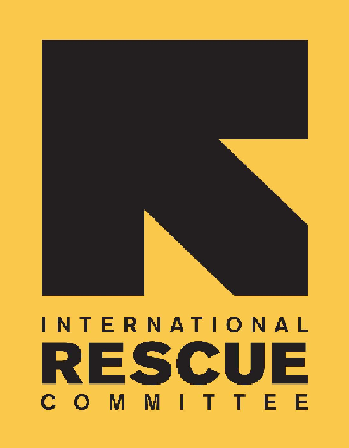 Intent to BidIRC Reference #: IRC AFG-01515Company Name		______________________________		(Please indicate #1 or #2 below)1.□	it is the intent of this company to submit a response to the (RFP IRC AFG-01515) Request for Proposal.Please provide a name and email address for the person within your company that should receive notices, amendments, etc. that are related to this RFP: 01515Name				______________________________		Phone				______________________________	Email				______________________________		Signature (If faxed)	______________________________	Title of Person signing	______________________________Date				______________________________We realize that this is an intent to bid and in no way obligates this company to participate in this process.2.□	This Company DOES NOT intend to participate in this RFP.Name (Signature if faxed)______________________________	Title of Person signing	______________________________Date				______________________________Please fax or email this form at your earliest convenience to the attention of:Name	(YOU) ______________________________Fax ______________________________	Email ______________________________	 Note: Binding of the books will be a per printing rules. Planned TimetablePlanned TimetableIssued ITTOct 15, 2020Advertise ITTOct 15, 2020Questions from Supplier due date Oct 15 to Oct 27 2020Deadline for Submission Oct 29, 2020Evaluation of RFPNov 02, 2020Supplier Visit & Sample Check	Nov 09, 2020Award of Contracts Nov 27, 2020Contract Start Nov 27, 2020The Bidding documents comprise of the following documents:The Request for Proposal – RFP (applied to this document);Supplier Information Form and Conflict of Interest FormExhibit B Price ListExhibit C Technical Specification of Textbooks and Printing MATERIALS Annex-4 Intent To Bid Word FileA Bid detailing the unit price only in the sheet given for the purpose; Certificate of Business registration or Trading License in AfghanistanMinistry of Culture and Information Printing authorization letter.Profile of the dealer (experience in the same field) Tax payers documents in AfghanistanBank details /Financial capabilities (bank Statement) Cover letter explaining interest to be a contracted vendor or supplier Three (3) References from current or past clients (at least in the last one year)Other important document bidder feel need to be attached to support their bid. DescriptionWeight (%)Financial CapacityService Provider to demonstrate a strong financial capacity/ submit the bank statement for past 3 months with transection of $30000 or available balance of $30000.10%Delivery  Service provider confirms having the capacity to print and deliver the ordered quantity of all the required items such as textbooks, posters Dairies, Flipcharts and other printing materials to IRC designated field sites within 20 calendar days20%Past experience/performance Service provider has the ability, relevant service experience, technical knowledge of Printing. Attach three copies of Purchase Order (PO) or Contracts for similar work delivered to other clients each contract should not less than $1000015%Eligibility/Specialized SupplierProvider should have valid business registration license in relevant field (Printing Services) Bid validity should be at less for  90 days 5%Site Visit Physical check supplier Machinery, Equipment’s and staff  10%Sample/Quality Only shortlisted service provider will be informed and asked to provide sample for reading prove to IRC program department10%Financial proposal Provided Offer is reasonable, best value for money25%Payment TermsOffers 30 Days Bank transfer after each installment delivery5% Total Score  Total Score 100%INFORMATION Table to be filled by Service ProviderINFORMATION Table to be filled by Service ProviderService Provider to confirm if they have any of the posters Dairies ,Flipcharts and other printing materials available in his/her stock that are same as requirement of this RFP?If available stock indicate by (%) Service Provider reviewed and acknowledged fully understanding of the IRC need In this RFP?(confirm Yes or No) Service Provider warrants the text books, posters Dairies, Flipcharts and other printing materials will be printed and delivered according to the sample quality and specification? ( Yes or NO) Service Provider to confirm she/he has own authorized printing press company authorized by the government relevant sector? (Yes or No)How long it takes the Service Provider to complete and deliver all text books, posters Dairies, Flipcharts and other printing materials to each designated site after signing the contract? (Mention no of days) No of technical professional, skilled, non-skilled and administrative staff working with the company?(List no of technical, skilled, non-skilled, administrative support staff) Provider submitted Financial and Technical Proposals in a sealed envelope marked company name, projects title and sealed stamp? ( mention here) Provider confirms payments will be made after 100% satisfactory delivery. (Mention here if agreed)Service Provider will provide the soft copies of IRC printing materials  (Mention here if agreed) Service Provider takes the full responsibilities for any printing defects the text books, posters Dairies ,Flipcharts and other printing materials for immediate remedy and replacement at his/her own cost? (Mention here if agreed) Company NameAny other names company is operating under (Acronyms, Abbreviations, Aliases)Previous names of the companyAddressWebsitePhone/Fax NumbersPhone:                                                    Fax:Primary ContactName:                                                     Phone Number:                  Email Address:# of Staff# of LocationsAvg. $ Value of Stock on HandName(s) of Company Owner(s) or Board of DirectorsParent companies, if anySubsidiary or affiliate companies, if anyBank Name and AddressName under which company is registered at bankPayment TermsPayment By:  Bank Wire Transfer Yes | No Specify Standard Payment Terms (Net 30 days)List Range of Products/Services OfferedBasis For Pricing (Catalog, List, etc.)Bid Validity Client Name:Contact Name, Phone, Email Address:Client Name:Contact Name, Phone, Email Address:Client Name:Contact Name, Phone, Email Address:Business registration or licenseArticles of incorporation or similar document Business and other NGO references Bank statements and references Passport / ID cards of business owners/board of directorsFinancial statement (if available)Supplier Tax Identification Number (TIN)Validity of price should be at least 90 working days from the date RFP is issuedPrice to be in Afghanistan Local currency (Afghanis)Price Validity: ……………………….Currency of bid: …………………….Payment Terms: …………………….Company Name______________________________________________________Validity of price should be at least 90 working days from the date RFP is issuedPrice to be in Afghanistan Local currency (Afghanis)Price Validity: ……………………….Currency of bid: …………………….Payment Terms: …………………….Company Name______________________________________________________Validity of price should be at least 90 working days from the date RFP is issuedPrice to be in Afghanistan Local currency (Afghanis)Price Validity: ……………………….Currency of bid: …………………….Payment Terms: …………………….Company Name______________________________________________________Validity of price should be at least 90 working days from the date RFP is issuedPrice to be in Afghanistan Local currency (Afghanis)Price Validity: ……………………….Currency of bid: …………………….Payment Terms: …………………….Company Name______________________________________________________Validity of price should be at least 90 working days from the date RFP is issuedPrice to be in Afghanistan Local currency (Afghanis)Price Validity: ……………………….Currency of bid: …………………….Payment Terms: …………………….Company Name______________________________________________________Validity of price should be at least 90 working days from the date RFP is issuedPrice to be in Afghanistan Local currency (Afghanis)Price Validity: ……………………….Currency of bid: …………………….Payment Terms: …………………….Company Name______________________________________________________Signature of representative___________________________________________Signature of representative___________________________________________Signature of representative___________________________________________Signature of representative___________________________________________Signature of representative___________________________________________Signature of representative___________________________________________Tele_____________________________Fax_________________________________Tele_____________________________Fax_________________________________Tele_____________________________Fax_________________________________Tele_____________________________Fax_________________________________Tele_____________________________Fax_________________________________Tele_____________________________Fax_________________________________Official stamp of supplier -------------------------Official stamp of supplier -------------------------Official stamp of supplier -------------------------Official stamp of supplier -------------------------Official stamp of supplier -------------------------Official stamp of supplier -------------------------Supplier Name:Signature:Title:Print Name:Date:Master Service Agreement (MSA )IRC AFG-01515 for Printing and Delivery of IEC Materials Books, Banner and Posters for Kabul, Nangarhar, Laghman, Logar, Paktia Khost, Helmand, Herat and Badghis Provinces of AfghanistanMaster Service Agreement (MSA )IRC AFG-01515 for Printing and Delivery of IEC Materials Books, Banner and Posters for Kabul, Nangarhar, Laghman, Logar, Paktia Khost, Helmand, Herat and Badghis Provinces of AfghanistanMaster Service Agreement (MSA )IRC AFG-01515 for Printing and Delivery of IEC Materials Books, Banner and Posters for Kabul, Nangarhar, Laghman, Logar, Paktia Khost, Helmand, Herat and Badghis Provinces of AfghanistanMaster Service Agreement (MSA )IRC AFG-01515 for Printing and Delivery of IEC Materials Books, Banner and Posters for Kabul, Nangarhar, Laghman, Logar, Paktia Khost, Helmand, Herat and Badghis Provinces of AfghanistanMaster Service Agreement (MSA )IRC AFG-01515 for Printing and Delivery of IEC Materials Books, Banner and Posters for Kabul, Nangarhar, Laghman, Logar, Paktia Khost, Helmand, Herat and Badghis Provinces of AfghanistanMaster Service Agreement (MSA )IRC AFG-01515 for Printing and Delivery of IEC Materials Books, Banner and Posters for Kabul, Nangarhar, Laghman, Logar, Paktia Khost, Helmand, Herat and Badghis Provinces of AfghanistanMaster Service Agreement (MSA )IRC AFG-01515 for Printing and Delivery of IEC Materials Books, Banner and Posters for Kabul, Nangarhar, Laghman, Logar, Paktia Khost, Helmand, Herat and Badghis Provinces of AfghanistanMaster Service Agreement (MSA )IRC AFG-01515 for Printing and Delivery of IEC Materials Books, Banner and Posters for Kabul, Nangarhar, Laghman, Logar, Paktia Khost, Helmand, Herat and Badghis Provinces of AfghanistanMaster Service Agreement (MSA )IRC AFG-01515 for Printing and Delivery of IEC Materials Books, Banner and Posters for Kabul, Nangarhar, Laghman, Logar, Paktia Khost, Helmand, Herat and Badghis Provinces of AfghanistanMaster Service Agreement (MSA )IRC AFG-01515 for Printing and Delivery of IEC Materials Books, Banner and Posters for Kabul, Nangarhar, Laghman, Logar, Paktia Khost, Helmand, Herat and Badghis Provinces of AfghanistanMaster Service Agreement (MSA )IRC AFG-01515 for Printing and Delivery of IEC Materials Books, Banner and Posters for Kabul, Nangarhar, Laghman, Logar, Paktia Khost, Helmand, Herat and Badghis Provinces of AfghanistanMaster Service Agreement (MSA )IRC AFG-01515 for Printing and Delivery of IEC Materials Books, Banner and Posters for Kabul, Nangarhar, Laghman, Logar, Paktia Khost, Helmand, Herat and Badghis Provinces of AfghanistanMaster Service Agreement (MSA )IRC AFG-01515 for Printing and Delivery of IEC Materials Books, Banner and Posters for Kabul, Nangarhar, Laghman, Logar, Paktia Khost, Helmand, Herat and Badghis Provinces of AfghanistanMaster Service Agreement (MSA )IRC AFG-01515 for Printing and Delivery of IEC Materials Books, Banner and Posters for Kabul, Nangarhar, Laghman, Logar, Paktia Khost, Helmand, Herat and Badghis Provinces of AfghanistanMaster Service Agreement (MSA )IRC AFG-01515 for Printing and Delivery of IEC Materials Books, Banner and Posters for Kabul, Nangarhar, Laghman, Logar, Paktia Khost, Helmand, Herat and Badghis Provinces of AfghanistanMaster Service Agreement (MSA )IRC AFG-01515 for Printing and Delivery of IEC Materials Books, Banner and Posters for Kabul, Nangarhar, Laghman, Logar, Paktia Khost, Helmand, Herat and Badghis Provinces of AfghanistanMaster Service Agreement (MSA )IRC AFG-01515 for Printing and Delivery of IEC Materials Books, Banner and Posters for Kabul, Nangarhar, Laghman, Logar, Paktia Khost, Helmand, Herat and Badghis Provinces of AfghanistanMaster Service Agreement (MSA )IRC AFG-01515 for Printing and Delivery of IEC Materials Books, Banner and Posters for Kabul, Nangarhar, Laghman, Logar, Paktia Khost, Helmand, Herat and Badghis Provinces of AfghanistanMaster Service Agreement (MSA )IRC AFG-01515 for Printing and Delivery of IEC Materials Books, Banner and Posters for Kabul, Nangarhar, Laghman, Logar, Paktia Khost, Helmand, Herat and Badghis Provinces of AfghanistanNo
شمارهعنوان کتابصنفلسانرنگ پشتی کتابرنگ صفحات  داحلی کتاباندازه کتابوزن کاغذ داخلی کتابوزن پش کتاب تعداد صفحات کتبمقدارقیمت فی جلد به افغانی رسانیده کابل قیمت فی جلد به افغانی رسانیده ننگرهارقیمت فی جلد به افغانی رسانیده لوگرقیمت فی جلد به افغانی به رسانیده پکتیا قیمت فی جلد به افغانی رسانیده خوستقیمت فی جلد به افغانی رسانیده هلمندقیمت فی جلد به افغانی رسانیده هراتقیمت فی جلد به افغانی رسانیده بادغیس No
شمارهSubject Book TitleGradLangCoverText ColSize of TexbookInner Pages WeightCover Pages wgPages QtyUnit Price AFN Kabul Unit Price AFN NangaharUnit Price AFN Logar Unit Price AFN Paktia  Unit Prince AFN Khost Unit Price AFN Helmand  Unit Price AFN Herat  Total Price AFN Badghis  1Art with cover lamination          رسامی 1Pashto 4(CMYK)4(CMYK)170 x 24080 gram(gsm)300gram(gsm)6412Handwriting with cover lamination حسن خط 1Pashto 4(CMYK)4(CMYK)170 x 24080 gram(gsm)300gram(gsm)3213Life Skills مهارت های زندگیwith cover lamination1Pashto 4(CMYK)4(CMYK)170 x 24080 gram(gsm)300gram(gsm)6314Quran Karimwith cover lamination قرآن کریم1Pashto 4(CMYK)4(CMYK)170 x 24080 gram(gsm)300gram(gsm)6415Islamic Education with cover laminationتعلیمات اسلامی 1Pashto 4(CMYK)4(CMYK)170 x 24080 gram(gsm)300gram(gsm)7116Pashto Language with cover lamination پشتو 1Pashto 4(CMYK)4(CMYK)170 x 24080 gram(gsm)300gram(gsm)12417Mathmatics with cover lamination ریاضی 1Pashto 4(CMYK)4(CMYK)170 x 24080 gram(gsm)300gram(gsm)10218Art   with cover lamination                 رسامی 1Dari 4(CMYK)4(CMYK)170 x 24080 gram(gsm)300gram(gsm)6419Handwriting with cover lamination حسن خط 1Dari 4(CMYK)4(CMYK)170 x 24080 gram(gsm)300gram(gsm)32110Life Skills with cover lamination مهارت های زندگی 1Dari 4(CMYK)4(CMYK)170 x 24080 gram(gsm)300gram(gsm)63111Quran Karim with cover lamination قرآن کریم1Dari 4(CMYK)4(CMYK)170 x 24080 gram(gsm)300gram(gsm)64112Islamic Educationwith cover lamination    تعلیمات اسلامی    1Dari 4(CMYK)4(CMYK)170 x 24080 gram(gsm)300gram(gsm)71113Islamic Education Jafari with cover lamination تعلیمات اسلامی/ جعفری1Dari 4(CMYK)4(CMYK)170 x 24080 gram(gsm)300gram(gsm)80114Dari with cover lamination دری 1Dari 4(CMYK)4(CMYK)170 x 24080 gram(gsm)300gram(gsm)120115Mathmatics  with cover laminationریاضی 1Dari 4(CMYK)4(CMYK)170 x 24080 gram(gsm)300gram(gsm)102116Art   with cover lamination       رسامی 2Pashto 4(CMYK)4(CMYK)170 x 24080 gram(gsm)300gram(gsm)64117Handwriting  with cover lamination حسن خط 2Pashto 4(CMYK)4(CMYK)170 x 24080 gram(gsm)300gram(gsm)56118Life Skills with cover lamination مهارت های زندگی 2Pashto 4(CMYK)4(CMYK)170 x 24080 gram(gsm)300gram(gsm)63119Quran Karim with cover lamination قرآن کریم 2Pashto 4(CMYK)4(CMYK)170 x 24080 gram(gsm)300gram(gsm)64120Islamic Education with cover laminationتعلیمات اسلامی 2Pashto 4(CMYK)4(CMYK)170 x 24080 gram(gsm)300gram(gsm)71121Pashto Language with cover lamination پشتو 2Pashto 4(CMYK)4(CMYK)170 x 24080 gram(gsm)300gram(gsm)124122Mathmatics with cover lamination ریاضی 2Pashto 4(CMYK)4(CMYK)170 x 24080 gram(gsm)300gram(gsm)102123Art  with cover lamination           رسامی2Dari 4(CMYK)4(CMYK)170 x 24080 gram(gsm)300gram(gsm)64124Handwriting with cover lamination  حسن خط 2Dari 4(CMYK)4(CMYK)170 x 24080 gram(gsm)300gram(gsm)56125Life Skills with cover lamination مهارت های زندگی 2Dari 4(CMYK)4(CMYK)170 x 24080 gram(gsm)300gram(gsm)63126Quran Karim  with cover lamination قرآن کریم 2Dari 4(CMYK)4(CMYK)170 x 24080 gram(gsm)300gram(gsm)128127Islamic Education with cover laminationتعلیمات اسلامی 2Dari 4(CMYK)4(CMYK)170 x 24080 gram(gsm)300gram(gsm)76128Islamic Education Jafari with cover lamination تعلیمات اسلامی/ جعفری2Dari 4(CMYK)4(CMYK)170 x 24080 gram(gsm)300gram(gsm)78129Dari دری 2Dari 4(CMYK)4(CMYK)170 x 24080 gram(gsm)300gram(gsm)128130Mathmatics with cover lamination ریاضی 2Dari 4(CMYK)4(CMYK)170 x 24080 gram(gsm)300gram(gsm)141131Art with cover lamination   رسامی 3Pashto 4(CMYK)4(CMYK)170 x 24080 gram(gsm)300gram(gsm)72132Handwriting with cover lamination حسن خط 3Pashto 4(CMYK)4(CMYK)170 x 24080 gram(gsm)300gram(gsm)48133Life Skills with cover lamination  مهارت های زندگی 3Pashto 4(CMYK)4(CMYK)170 x 24080 gram(gsm)300gram(gsm)63134Quran Karim with cover lamination قرآن کریم 3Pashto 4(CMYK)4(CMYK)170 x 24080 gram(gsm)300gram(gsm)144135Islamic Education with cover lamination تعلیمات اسلامی3Pashto 4(CMYK)4(CMYK)170 x 24080 gram(gsm)300gram(gsm)80136Pashto Language with cover lamination پشتو3Pashto 4(CMYK)4(CMYK)170 x 24080 gram(gsm)300gram(gsm)112137Mathmatics with cover lamination ریاضی3Pashto 4(CMYK)4(CMYK)170 x 24080 gram(gsm)300gram(gsm)141138Artwith cover lamination رسامی 3Dari 4(CMYK)4(CMYK)170 x 24080 gram(gsm)300gram(gsm)72139Handwriting with cover lamination حسن خط 3Dari 4(CMYK)4(CMYK)170 x 24080 gram(gsm)300gram(gsm)48140Life Skills with cover lamination  مهارت های زندگی 3Dari 4(CMYK)4(CMYK)170 x 24080 gram(gsm)300gram(gsm)63141Quran Karim with cover lamination قرآن کریم 3Dari 4(CMYK)4(CMYK)170 x 24080 gram(gsm)300gram(gsm)144142Islamic Education with cover lamination تعلیمات اسلامی3Dari 4(CMYK)4(CMYK)170 x 24080 gram(gsm)300gram(gsm)80143Islamic Education Jafari with cover lamination تعلیمات اسلامی/ جعفری3Dari 4(CMYK)4(CMYK)170 x 24080 gram(gsm)300gram(gsm)84144Dari with cover lamination دری3Dari 4(CMYK)4(CMYK)170 x 24080 gram(gsm)300gram(gsm)116145Mathmatics with cover lamination ریاضی3Dari 4(CMYK)4(CMYK)170 x 24080 gram(gsm)300gram(gsm)1411No
شمارهعنوان کتابصنفلسانرنگ پشتی کتابرنگ صفحات  داحلی کتاباندازه کتابوزن کاغذ داخلی کتابوزن پش کتابتعداد صفحات کتبمقدارقیمت فی جلد به افغانی رسانیده کابلقیمت فی جلد به افغانی رسانیده ننگرهار قیمت فی جلد به افغانی رسانیده لوگرقیمت فی جلد به افغانی رسانیده پکتیاقیمت فی جلد به افغانی رسانیده خوستقیمت فی جلد به افغانی رسانیده هلمندقیمت فی جلد به افغانی رسانیده هراتقیمت فی جلد  به افغانی رسانیده بادغیسNo
شمارهSubject Book TitleGradLangCoverText ColSize of TextbookInner Pages WeightCover Pages wgPageQtyUnit Price AFN KabulUnit Price AFN NangarharUnit PriceAFN LogarUnit Price AFN Paktia Unit Price AFN KhostUnit Price AFN HelmandUnit Price AFN HeratUnit Price AFN BadghisMinistry of Education Books Ministry of Education Books Ministry of Education Books Ministry of Education Books Ministry of Education Books Ministry of Education Books Ministry of Education Books Ministry of Education Books Ministry of Education Books Ministry of Education Books Ministry of Education Books Ministry of Education Books Ministry of Education Books Ministry of Education Books Ministry of Education Books Ministry of Education Books Ministry of Education Books Ministry of Education Books Ministry of Education Books 1Art رسامی 4Dari4(CMYK)4(CMYK)170 x 24080 gram(gsm)300gram(gsm)7412Dari دری4Dari4(CMYK)4(CMYK)170 x 24080 gram(gsm)300gram(gsm)10413Handwriting حسن خط 4Dari4(CMYK)4(CMYK)170 x 24080 gram(gsm)300gram(gsm)6614Islamic_Study_hanafi تعلیمات اسلامی حنفی4Dari4(CMYK)4(CMYK)170 x 24080 gram(gsm)300gram(gsm)7115Islamic_Study_Jafari تعلیمات اسلامی جعفری4Dari4(CMYK)4(CMYK)170 x 24080 gram(gsm)300gram(gsm)8816Mathریاضی 4Dari4(CMYK)4(CMYK)170 x 24080 gram(gsm)300gram(gsm)14317Pashto پشتو4Dari4(CMYK)4(CMYK)170 x 24080 gram(gsm)300gram(gsm)6518Quran قرآن4Dari4(CMYK)4(CMYK)170 x 24080 gram(gsm)300gram(gsm)1349Science ساینس 4Dari4(CMYK)4(CMYK)170 x 24080 gram(gsm)300gram(gsm)12210Social_Sicence اجتماعی 4Dari4(CMYK)4(CMYK)170 x 24080 gram(gsm)300gram(gsm)10611English انگلیسی4Dari4(CMYK)4(CMYK)170 x 24080 gram(gsm)300gram(gsm)15112Arts رسامی 4Pashtu4(CMYK)4(CMYK)170 x 24080 gram(gsm)300gram(gsm)7413Dari دری4Pashtu4(CMYK)4(CMYK)170 x 24080 gram(gsm)300gram(gsm)9014English انگلیسی4Pashtu4(CMYK)4(CMYK)170 x 24080 gram(gsm)300gram(gsm)15115Handwriting حسن خط4Pashtu4(CMYK)4(CMYK)170 x 24080 gram(gsm)300gram(gsm)6616Islamic Study تعلیمات اسلامی 4Pashtu4(CMYK)4(CMYK)170 x 24080 gram(gsm)300gram(gsm)7217Math رایضی4Pashtu4(CMYK)4(CMYK)170 x 24080 gram(gsm)300gram(gsm)14318Pashto پشتو4Pashtu4(CMYK)4(CMYK)170 x 24080 gram(gsm)300gram(gsm)9819Quran قران4Pashtu4(CMYK)4(CMYK)170 x 24080 gram(gsm)300gram(gsm)13420Science ساینس4Pashtu4(CMYK)4(CMYK)170 x 24080 gram(gsm)300gram(gsm)12221Social Studies تعلیمات اجتماعی 4Pashtu4(CMYK)4(CMYK)170 x 24080 gram(gsm)300gram(gsm)10622Art هنر رسامی 5Dari4(CMYK)4(CMYK)170 x 24080 gram(gsm)300gram(gsm)7423Dari دری5Dari4(CMYK)4(CMYK)170 x 24080 gram(gsm)300gram(gsm)16224English انگلیسی5Dari4(CMYK)4(CMYK)170 x 24080 gram(gsm)300gram(gsm)17025Handwriting حسن خط5Dari4(CMYK)4(CMYK)170 x 24080 gram(gsm)300gram(gsm)6626Islamic_Study_Hanafi تعلیمات اسلامی حنفی5Dari4(CMYK)4(CMYK)170 x 24080 gram(gsm)300gram(gsm)7127Islamic_Study_Jafari تعلیمات اسلامی جعفری 5Dari4(CMYK)4(CMYK)170 x 24080 gram(gsm)300gram(gsm)8828Math ریاضی5Dari4(CMYK)4(CMYK)170 x 24080 gram(gsm)300gram(gsm)20229Pashto پشتو 5Dari4(CMYK)4(CMYK)170 x 24080 gram(gsm)300gram(gsm)8130Quran قرآن5Dari4(CMYK)4(CMYK)170 x 24080 gram(gsm)300gram(gsm)13031Science ساینس 5Dari4(CMYK)4(CMYK)170 x 24080 gram(gsm)300gram(gsm)13432Social Science تعلیمات اجتماعی 5Dari4(CMYK)4(CMYK)170 x 24080 gram(gsm)300gram(gsm)10933English انگلیسی5Dari4(CMYK)4(CMYK)170 x 24080 gram(gsm)300gram(gsm)17034Artsهنر رسامی 5Pashtu4(CMYK)4(CMYK)170 x 24080 gram(gsm)300gram(gsm)7435Dari دری5Pashtu4(CMYK)4(CMYK)170 x 24080 gram(gsm)300gram(gsm)11481English انگلیسی5Pashtu4(CMYK)4(CMYK)170 x 24080 gram(gsm)300gram(gsm)17036Handwriting حسن خط 5Pashtu4(CMYK)4(CMYK)170 x 24080 gram(gsm)300gram(gsm)6637Islamci_Study تعلیمات اسلامی 5Pashtu4(CMYK)4(CMYK)170 x 24080 gram(gsm)300gram(gsm)7338Math ریاضی5Pashtu4(CMYK)4(CMYK)170 x 24080 gram(gsm)300gram(gsm)20239Pashto پشتو 5Pashtu4(CMYK)4(CMYK)170 x 24080 gram(gsm)300gram(gsm)9840Quran قرآن 5Pashtu4(CMYK)4(CMYK)170 x 24080 gram(gsm)300gram(gsm)13041-Science ساینس 5Pashtu4(CMYK)4(CMYK)170 x 24080 gram(gsm)300gram(gsm)13442Social Studies تعلیمات اجتماعی 5Pashtu4(CMYK)4(CMYK)170 x 24080 gram(gsm)300gram(gsm)10943Art هنر رسامی 6Dari4(CMYK)4(CMYK)170 x 24080 gram(gsm)300gram(gsm)7444Dari دری 6Dari4(CMYK)4(CMYK)170 x 24080 gram(gsm)300gram(gsm)16245Handwriting حسن خط 6Dari4(CMYK)4(CMYK)170 x 24080 gram(gsm)300gram(gsm)6646Islamic_Study_Hanafi_ تعلیمات اسلامی حنفی 6Dari4(CMYK)4(CMYK)170 x 24080 gram(gsm)300gram(gsm)8147Islamic_Study_Jafari_تعلیمات اسلامی جعفری6Dari4(CMYK)4(CMYK)170 x 24080 gram(gsm)300gram(gsm)8648Math ریاضی 6Dari4(CMYK)4(CMYK)170 x 24080 gram(gsm)300gram(gsm)22649Pashto پشتو 6Dari4(CMYK)4(CMYK)170 x 24080 gram(gsm)300gram(gsm)6550Quran قران 6Dari4(CMYK)4(CMYK)170 x 24080 gram(gsm)300gram(gsm)8951Science ساینس 6Dari4(CMYK)4(CMYK)170 x 24080 gram(gsm)300gram(gsm)11452Social Science_ تعلیمات اجتماعی 6Dari4(CMYK)4(CMYK)170 x 24080 gram(gsm)300gram(gsm)10653English انگلیسی 6Dari4(CMYK)4(CMYK)170 x 24080 gram(gsm)300gram(gsm)15554Arts هنر 6Pashtu4(CMYK)4(CMYK)170 x 24080 gram(gsm)300gram(gsm)7455Dari دری 6Pashtu4(CMYK)4(CMYK)170 x 24080 gram(gsm)300gram(gsm)7456English انگلیسی 6Pashtu4(CMYK)4(CMYK)170 x 24080 gram(gsm)300gram(gsm)15557Handwriting6Pashtu4(CMYK)4(CMYK)170 x 24080 gram(gsm)300gram(gsm)6658Islamic Education تعلیمات اسلامی 6Pashtu4(CMYK)4(CMYK)170 x 24080 gram(gsm)300gram(gsm)8159Math ریاضی 6Pashtu4(CMYK)4(CMYK)170 x 24080 gram(gsm)300gram(gsm)22660Pashto پشتو 6Pashtu4(CMYK)4(CMYK)170 x 24080 gram(gsm)300gram(gsm)9861Quran قرآن 6Pashtu4(CMYK)4(CMYK)170 x 24080 gram(gsm)300gram(gsm)8862Science ساینس 6Pashtu4(CMYK)4(CMYK)170 x 24080 gram(gsm)300gram(gsm)11463Social Studies تعلیمات اجتماعی 6Pashtu4(CMYK)4(CMYK)170 x 24080 gram(gsm)300gram(gsm)106ACR Books ACR Books ACR Books ACR Books ACR Books ACR Books ACR Books ACR Books ACR Books ACR Books ACR Books ACR Books ACR Books ACR Books ACR Books ACR Books ACR Books ACR Books ACR Books 1Work Book کتاب کار 1Dari 4(CMYK)4(CMYK)170 x 24080 gram(gsm)300gram(gsm)1182Teacher Guide رهنمای معلم 1Dari 4(CMYK)4(CMYK)170 x 24080 gram(gsm)300gram(gsm)2773Assessment Book  کتاب ارزیابی 1Dari 4(CMYK)4(CMYK)170 x 24080 gram(gsm)300gram(gsm)444Dari  دری 1Dari4(CMYK)4(CMYK)170 x 24080 gram(gsm)300gram(gsm)1751Work Book کتاب کار 1Pashtu4(CMYK)4(CMYK)170 x 24080 gram(gsm)300gram(gsm)1182Teacher Guide رهنمای معلم 1Pashtu4(CMYK)4(CMYK)170 x 24080 gram(gsm)300gram(gsm)2943Assessment Book  کتاب ارزیابی 1Pashtu4(CMYK)4(CMYK)170 x 24080 gram(gsm)300gram(gsm)444Dari  دری 1Pashtu4(CMYK)4(CMYK)170 x 24080 gram(gsm)300gram(gsm)1755Work Book کتاب کار 2Dari4(CMYK)4(CMYK)170 x 24080 gram(gsm)300gram(gsm)1176Teacher Guide رهنمای معلم 2Dari4(CMYK)4(CMYK)170 x 24080 gram(gsm)300gram(gsm)2427Assessment Book  کتاب ارزیابی 2Dari4(CMYK)4(CMYK)170 x 24080 gram(gsm)300gram(gsm)448Dari  دری 2Dari4(CMYK)4(CMYK)170 x 24080 gram(gsm)300gram(gsm)1749Work Book کتاب کار 2Pashtu4(CMYK)4(CMYK)170 x 24080 gram(gsm)300gram(gsm)11710Teacher Guide رهنمای معلم 2Pashtu4(CMYK)4(CMYK)170 x 24080 gram(gsm)300gram(gsm)24211Assessment Book  کتاب ارزیابی 2Pashtu4(CMYK)4(CMYK)170 x 24080 gram(gsm)300gram(gsm)4312Dari  دری 2Pashtu4(CMYK)4(CMYK)170 x 24080 gram(gsm)300gram(gsm)17413Work Book کتاب کار 3Dari 4(CMYK)4(CMYK)170 x 24080 gram(gsm)300gram(gsm)14514Teacher Guide رهنمای معلم 3Dari4(CMYK)4(CMYK)170 x 24080 gram(gsm)300gram(gsm)20915Assessment Book  کتاب ارزیابی 3Dari4(CMYK)4(CMYK)170 x 24080 gram(gsm)300gram(gsm)4416Dari  دری 3Dari4(CMYK)4(CMYK)170 x 24080 gram(gsm)300gram(gsm)17417Work Book کتاب کار 3Pashtu4(CMYK)4(CMYK)170 x 24080 gram(gsm)300gram(gsm)14518Teacher Guide رهنمای معلم 3Pashtu4(CMYK)4(CMYK)170 x 24080 gram(gsm)300gram(gsm)20919Assessment Book  کتاب ارزیابی 3Pashtu4(CMYK)4(CMYK)170 x 24080 gram(gsm)300gram(gsm)4520Dari  دری 3Pashtu4(CMYK)4(CMYK)170 x 24080 gram(gsm)300gram(gsm)174Items Description عنوان چارت GradLangCoverText ColSizeInner Pages WeightCover Pages wgPages QtyUnit Price Kabul Unit Price Nangarhar Unit Price Logar Total Price Paktia  Unit Price Khost Total Price Helmand  Unit Prince  Herat  Total Price Badghis  1BannerN/AN/AN/AN/AM2 280 gr Front light N/AEach 12BannerN/AN/AN/AN/AM2650 gr Back  light N/AEach 13Banner N/AN/AN/AN/AM2550 gr Back  light N/AEach 14BannerN/AN/AN/AN/AM2 240 gr Front light N/AEach 15Roll up banners, aluminum casing, Original FilmN/AN/AN/AN/A200*85 cm150 grN/AEach 16Roll up banners, aluminum casing, Original FilmN/AN/AN/AN/A180*85 cm150 grN/AEach 17Banner without aluminum casing Original FilmN/AN/AN/AN/A(200*85 cm150 grN/AEach 18Poster size : Printed with 4 color with laminationN/AN/AN/A4(CMYK)33 cm X 50 cm Glass 135 grN/AEach 19Poster with laminationN/AN/AN/A4(CMYK)50 cm X 70 cm  Glass 135 grN/AEach 110Leaflet  with lamination N/AN/AN/A4(CMYK)A4 Glass 135 grN/AEach 111Broacher  double side 3 foldN/AN/AN/A4(CMYK)A4art paper, 150-gramN/Avolume112Printing of Brochure double side 3foldN/AN/AN/A4(CMYK)A3art paper, 150-gramN/Avolume113Diary, Paper total black and white with 12 pages color cover, sew binding with two logos including massages at the bottom of every page. N/AN/Acapria pane printA5 (8*3 inch)100-gram, VGRN/A100 sheets, 200 pages114Printing of diary size 10*7 inch paper 100-gram VRG total 200 pages black & white with 12 pages color cover Capria pane print sew binding with two logos including messages at the bottom of every page.N/AN/Acapria pane printWazir size (10*7) inch 100-gram, VGRN/A100 sheets, 200 pages115Printing of notebook white and black 
along with messages at the bottom of each page with side ring bindingN/AN/A4 colorssize 10*7 inch100-gram VRG  cover page 300-gram art card200 pages116Printing of file folder mud lamination single side double pocket.N/AN/A4 colors23*18 inch350 gram art card Each 117Printing of books with shine lamination gum binding.N/AN/Afour colorsWazir size (10*7) inch art paper 130-gramcover page 300-gram50 pages118Round Piano Fine Pen (.3mm) white color with massage and Laser print logo (Blue color)N/AN/AN/AN/A1119Certificate N/AN/AN/A4(CMYK)A4350 gramN/A1120Business Card with laminationN/AN/AN/A4(CMYK)350 gramN/A25021Flyer N/AN/AN/A4 colors A5160 gramN/A1122Envelop with IRC Logo and description N/AN/AN/A4(CMYK)A5 100 gramN/A 11